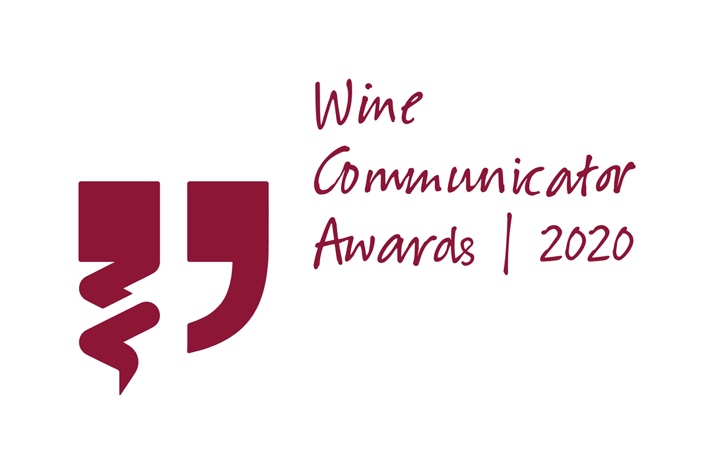 This is the entry form for the 2020 Best Wine Educator.Entry and judging criteria can be found on the WCA website HERE.Please ensure you complete all sections (noting word limits where they apply) by typing under the relevant headings of this application form. Any additional and supporting materials can be submitted as part of the online entry process. Alternatively, supporting materials can be sent: - Electronically to the following email address: wca@winecommunicators.com.au, OR- Hard copy to the following address: Suite 5/181 Gilles Street, Adelaide SA 5000Entries close Friday 28 August 2020.Good Luck! Please complete ALL SECTIONS below, failure to do so may result in your entry not being considered.SECTION 1: PERSONAL DETAILS                                                          FACEBOOK                                          INSTAGRAM                                                         TWITTER                                              LINKEDINSECTION 2:  QUESTIONS & ANSWER1.Descriptive summary of nominee and their contribution to wine education. This may be used for PR purposes. (200 words) 2. Who is the audience, and how does the nominee identify and seek to deliver the information their audience seeks about the Australian wine industry? (200 words) 3. What is the focus topic of the submitted education piece(s) and why it is important to you? (200 words) SECTION 3: SUPPORTING MATERIALPlease attach the following supporting material to your on-line entry form. A copy of the nominees most recent CVThis should include events, associations, organisations, volunteer/ hobbies they may also be involved with.A high-quality image to represent the person/organisation being nominated. This may be used for PR purposes. If you experience technical difficulties, please email directly to wca@winecommunicators.com.auApplicants Full Name:Nomination Name:*NOTE: this is the individual or business that will officially receive the Award (should the entry be successful)Organisation: Position: Nominee Contact Number:Nominee Email:Nominee Social Handles: